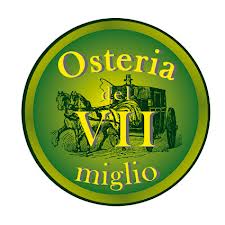 MENU BANCHETTI  AUTUNNO/INVERNOMINIMO GARANTITO 10 PERSONE Menu- Euro 35 per persona include: aperitivo di benvenuto, antipasto, 1 bis di primi piatti, 1 secondo piatto da scegliere, dessert.Bevande incluse : Acqua Minerale & Caffe - 1 bottiglia di vino a ogni 4 persone.  AntipastiCarpaccio di piovra Gratinato sul letto di trevisana*****Capesante fresche gratinate*****Carpaccio di tonno affumicato con soncino e agrodolce*****Insalata di mare calda con ortaggi****Focaccia Con Olio e origano1 Bis di primiRisotto con scampetti freschi, fiori di zucca e zafferano*****Gnocchi di patate verdi con brie melograno Secondo piatto da scegliereTotani freschi fritti con verdurineoMedaglioni di filetto di manzo ai porcini